 …………………………………………. Pieczątka szkoły zgłaszającej 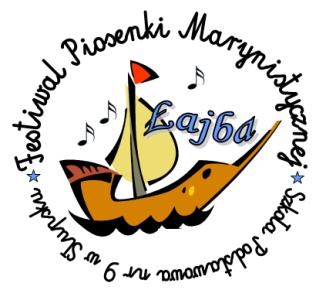 „Łajba 2022”XX Ogólnopolski Konkurs Dziennikarski„O Laur Słupskich Kotwic”Karta zgłoszenia(W przypadku wypełniania zgłoszenia ręcznie prosimy o pisanie wielkimi literami.) Nazwa i adres szkoły: ................................................................................................................................. ................................................................................................................................. Telefon do szkoły: ……………………………………………………………….. Kategoria wiekowa (proszę podkreślić właściwą kategorię:  szkoła podstawowa klasy IV-VI  szkoła podstawowa klasy VII-VIIIImię i nazwisko autora pracy: ................................................................................Wiek:……………. Klasa:……… Tytuł artykułu/fotoreportażu (proszę podkreślić właściwą kategorię): ................................................................................................................................. Imię i nazwisko opiekuna: ................................................................................................................................. E-mail opiekuna: ………………………………………………………………….. Pieczątka i podpis dyrektora szkoły zgłaszającej